SMLOUVA O POSKYTNUTÍ DOTACE Z ROZPOČTU OBCE ČEBÍN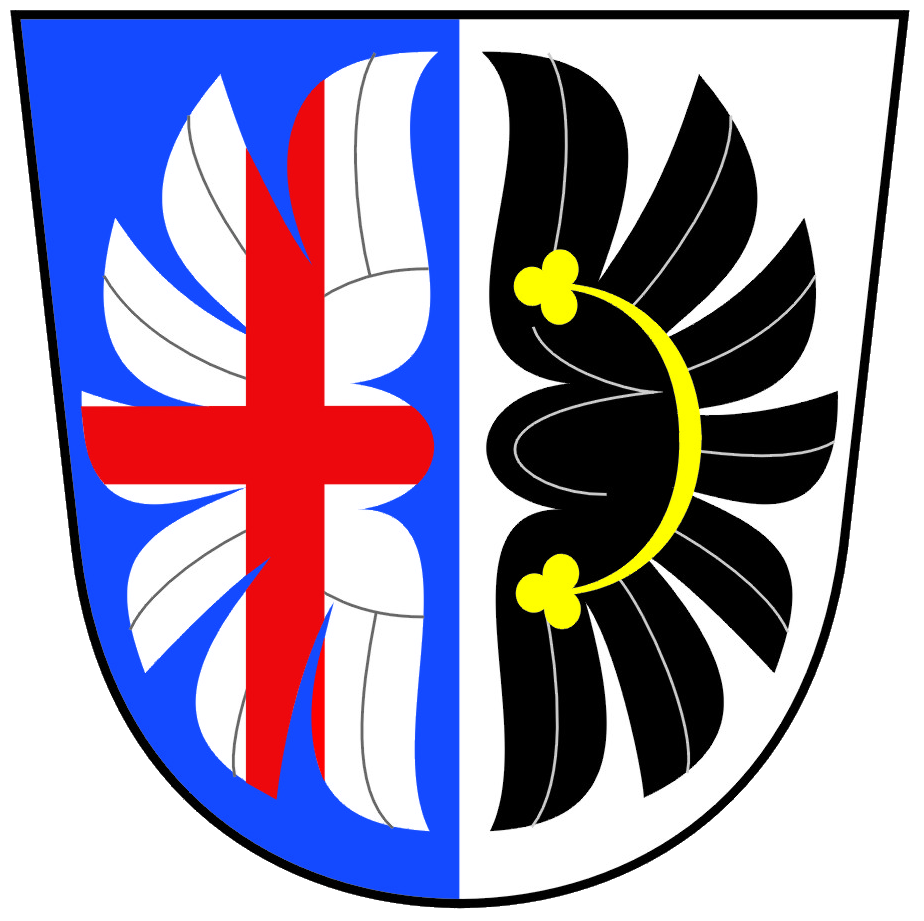 Smlouva č. …………………/16/DOTSmluvní strany:1. Obec Čebínzastoupená:			Tomášem Křížem, starostou obcesídlo:				Čebín 21, 664 23IČ:				00281662tel.:				549 424 185e-mail:				kriz@obec-cebin.czbankovní spojení:		Komerční banka, a.s.dotační výdajový účet:	6525641/0100 (slouží i pro vratky dotace)není plátce DPH(dále jen „poskytovatel“)a2. …údaj o evidenci:		zastoupený:			sídlo:				IČ:				tel.:				e-mail:				bankovní spojení:		č. ú.:				není plátce DPH(dále jen „příjemce“)uzavírají tutoSMLOUVUO POSKYTNUTÍ DOTACE Z ROZPOČTU OBCE ČEBÍNČlánek I.Účel dotacePředmětem této smlouvy je poskytnutí účelové neinvestiční finanční podpory z rozpočtu poskytovatele ve formě dotace (dále jen „dotace“) na realizaci projektu „XY“ (dále jen „projekt“), evidovaného pod č. j. OČB/XY/2016.Příjemce dotaci přijímá a zavazuje se, že bude projekt realizovat vlastními silami, 
na vlastní zodpovědnost, v souladu s právními předpisy, veřejným zájmem, podmínkami této smlouvy, a to nejpozději do ____.Poskytnutí dotace je v souladu se zákonem č. 128/2000 Sb., o obcích (obecní zřízení), 
ve znění pozdějších předpisů a zákonem č. 250/2000 Sb., o rozpočtových pravidlech územních rozpočtů, ve znění pozdějších předpisů (dále také „zákon o rozpočtových pravidlech územních rozpočtů“).Dotace je ve smyslu zákona č. 320/2001 Sb., o finanční kontrole ve veřejné správě a o změně některých zákonů (zákon o finanční kontrole), ve znění pozdějších předpisů, veřejnou finanční podporou a vztahují se na ni všechna ustanovení tohoto zákona.Dotace je slučitelná s podporou poskytnutou z rozpočtu jiných územních samosprávných celků, státního rozpočtu nebo strukturálních fondů Evropské unie, pokud to pravidla 
pro poskytnutí těchto podpor nevylučují.Článek II.    Výše dotacePříjemci je poskytována dotace ve výši: XY,- Kč (slovy: XY) na realizaci projektu uvedeného v čl. I. této smlouvy.Článek III.Způsob poskytnutí dotaceDotace bude poukázána jednorázově bankovním převodem na účet příjemce uvedený v záhlaví smlouvy nejpozději do 30 dnů ode dne uzavření této smlouvy. Dotace je poskytována formou zálohy s povinností následného vyúčtování.Článek IV.Podmínky použití dotace, práva a povinnosti příjemcePříjemce je oprávněn čerpat dotaci k realizaci projektu nejpozději do ____. Prostředky dotace nelze převádět do roku následujícího. Čerpáním dotace se rozumí úhrada uznatelných výdajů projektu hrazených z dotace a vzniklých při realizaci projektu převodem finančních prostředků v hotovosti nebo bankovním převodem ve prospěch jiné oprávněné právnické či fyzické osoby.Příjemce je oprávněn provádět změny projektu jen s předchozím písemným souhlasem poskytovatele. Za písemný souhlas se považuje uzavření dodatku k této smlouvě, jehož předmětem je požadovaná změna. Bez písemného souhlasu poskytovatele není možné měnit neuznatelné výdaje.Příjemce je povinen použít dotaci maximálně hospodárným způsobem a výhradně k účelu uvedenému v čl. I. této smlouvy.Dotace je poskytována na uznatelné výdaje projektu. Neuznatelnými výdaji se rozumí: úhrada mezd, ostatních osobních nákladů a odvodů na sociální a zdravotní pojištění zaměstnanců příjemce, úhrada výdajů na pohoštění, peněžní a věcné dary, s výjimkou věcných cen ve sportovních soutěžích pro děti a mládež, které jsou součástí projektu, pořízení investičního majetku, odpisy dlouhodobého majetku, úhrada cestovních náhrad nad rámec vymezený zákonem.Uznatelné výdaje projektu musí vzniknout v době od 1. 1. 2016 do dne uvedeného v odst. 1 tohoto článku.Výdaj na úhradu zálohové faktury, která nejpozději do dne uvedeného v odst. 1 tohoto článku nebyla vyúčtována, není uznatelným výdajem. V případě, že konečná cena 
po vyúčtování zálohy bude nižší než zaplacená záloha (přeplatek na zálohách) nebo vyšší než zaplacená záloha (doplatek na zálohách), bude výdaj považován za uznatelný maximálně do výše konečné ceny uvedené ve vyúčtovací faktuře.Do uznatelných výdajů nelze zahrnout DPH, jestliže má příjemce nárok na její odpočet.Je-li příjemce veřejným zadavatelem nebo splní-li příjemce definici zadavatele podle zákona č. 137/2006 Sb., o veřejných zakázkách, ve znění pozdějších předpisů, je dále povinen postupovat při výběru dodavatele podle tohoto zákona.Příjemce je povinen vést účetnictví v souladu s obecně platnými předpisy, zejm. zákonem č. 563/1991 Sb., o účetnictví, ve znění pozdějších předpisů (dále jen „zákon o účetnictví), a zajistit řádné a oddělené sledování čerpání dotace. Příjemce, který nevede účetnictví podle tohoto zákona, je povinen vést daňovou evidenci podle zákona č. 586/1992 Sb., o daních z příjmů, ve znění pozdějších předpisů, rozšířenou tak, aby příslušné doklady vztahující se k dotaci splňovaly náležitosti účetního dokladu ve smyslu § 11 zákona o účetnictví, s výjimkou § 11 odst. 1 písm. f), a aby předmětné doklady byly správné, úplné, průkazné, srozumitelné, vedené v písemné formě chronologicky a způsobem zaručujícím jejich trvanlivost a aby uskutečněné příjmy a výdaje byly vedeny analyticky ve vztahu k dotaci (na dokladech musí být jednoznačně uvedeno, že se vážou k dotaci). Příjemce odpovídá za řádné vedení a viditelné označení originálních účetních dokladů prokazujících použití dotace uvedením „hrazeno z dotace obce Čebín 2016 ve výši ______ Kč na základě smlouvy č. ………“. Příjemce uvede toto označení zejména na originálech výpisů z bankovního účtu, výdajových pokladních dokladech a dále pak na originálech faktur, zjednodušených daňových dokladech, smlouvách (pokud na jejich základě probíhá fakturace či platba), originálech evidence docházky a mzdových listech.Příjemce je povinen zajistit, aby osoby povinné spolupůsobit při kontrole (zejména dodavatelé zboží a služeb, příp. stavebních prací pro příjemce) umožnily kontrolnímu orgánu prověřit jejich účetnictví a účetní doklady v rozsahu nezbytném ke splnění účelu kontroly.Příjemce je povinen, pokud ho poskytovatel požádá, podat informace o výši čerpání dotace kdykoli během příslušného kalendářního roku.Příjemce je povinen předložit poskytovateli nejpozději do 20. 12. 2016 finanční vyúčtování dotace a závěrečnou zprávu o způsobu využití dotace a jejím přínosu. Vyúčtování se prování na formulářích, které jsou přílohou této smlouvy. V tomto termínu musí být závěrečná zpráva a finanční vyúčtování dotace doručeny poskytovateli, nepostačuje předání k poštovnímu doručení. Připadne-li poslední den lhůty na sobotu, neděli nebo svátek, je posledním dnem lhůty nejblíže následující pracovní den. Nejpozději k termínu pro předložení závěrečné zprávy a finančního vyúčtování dotace je příjemce rovněž povinen vrátit převodem na účet poskytovatele, uvedený v záhlaví této smlouvy, případnou nepoužitou část dotace a informovat poskytovatele o zaslané vratce. Příjemce doloží finanční vyúčtování dotace soupisem všech prvotních účetních a dalších dokladů prokazujících vznik uznatelných výdajů projektu na formuláři finanční vyúčtování dotace, který je přílohou této smlouvy. Závěrečná zpráva musí obsahovat:stručný popis realizovaného projektu,celkové vyhodnocení splnění účelu,finanční vyúčtování dotace s potvrzením pravdivosti a správnosti finančního vyúčtování dotace v souladu s čl. V. odst. 4 této smlouvy.Příjemce je povinen průběžně informovat poskytovatele o všech změnách, které by mohly při vymáhání zadržených nebo neoprávněně použitých prostředků dotace zhoršit jeho pozici věřitele nebo dobytnost jeho pohledávky. Zejména je příjemce povinen oznámit poskytovateli do 7 dnů ode dne, kdy došlo k události, skutečnosti, které mají nebo mohou mít za následek příjemcův zánik, transformaci, sloučení či splynutí s jiným subjektem, přeměnu nebo zrušení právnické osoby s likvidací, zahájení insolvenčního řízení, změnu statutárního orgánu příjemce, změnu vlastnického vztahu příjemce nebo zřizovatele k věci, na niž se dotace poskytuje, apod.Příjemce souhlasí se zveřejněním této smlouvy.Příjemce je povinen oznámit poskytovateli do 7 dnů ode dne, kdy došlo k události, skutečnosti, které mají nebo mohou mít vliv na posouzení veřejné podpory u příjemce ve vztahu k této smlouvě.Příjemce je povinen uskutečňovat propagaci projektu. Ke splnění této povinnosti uděluje poskytovatel příjemci souhlas s použitím loga, a to po celou dobu realizace projektu.Příjemce se zavazuje, že jak při realizaci projektu, tak po jeho ukončení, bude dbát dobrého jména poskytovatele a projekt realizovat v souladu s právními předpisy a veřejným zájmem.Příjemce je povinen po dobu deseti let od skončení projektu archivovat následující podkladové materiály:žádost včetně povinných příloh,tuto smlouvu,originály dokladů, prokazujících čerpání dotace,dokumentaci o zadání veřejné zakázky, je-li zadávána,závěrečnou zprávu a finanční vyúčtování dotace.Nedodržení povinnosti vyplývající z odstavce č. 12 a 14 článku IV. smlouvy je považováno za méně závažné porušení povinnosti ve smyslu ust. § 22 odst. 5 zákona 
č. 250/2000 Sb. Odvod za tato porušení rozpočtové kázně se stanoví následujícím procentním rozmezím:a)	Předložení vyúčtování podle odst. 12 po stanovené lhůtě:do 5 kalendářních dnů	1 % poskytnuté dotaceod 6 do 30 kalendářních dnů	2 % poskytnuté dotaceb)	Porušení povinnosti stanovené v odst. 14	2 % poskytnuté dotaceČlánek V.KontrolaPříslušné orgány poskytovatele jsou oprávněny v souladu se zákonem č. 320/2001 Sb., 
o finanční kontrole ve veřejné správě a o změně některých zákonů (zákon o finanční kontrole), ve znění pozdějších předpisů, zákonem č. 128/2000 Sb., o obcích (obecní zřízení), ve znění pozdějších předpisů, zákonem č. 250/2000 Sb., o rozpočtových pravidlech územních rozpočtů, ve znění pozdějších předpisů, kdykoli kontrolovat dodržení podmínek, za kterých byla dotace poskytnuta.Příjemce je povinen poskytnout součinnost při výkonu kontrolní činnosti dle odst. 1 tohoto článku, zejména předložit kontrolním orgánům poskytovatele kdykoliv k nahlédnutí originály všech účetních dokladů prokazujících vznik uznatelných výdajů projektu a využití prostředků v souladu s účelem projektu.Příjemce je povinen umožnit poskytovateli provést kontrolu, jak v průběhu, tak 
i po ukončení realizace projektu, a to ještě po dobu deseti let od ukončení financování projektu ze strany poskytovatele.Za pravdivost i správnost závěrečné zprávy a finančního vyúčtování dotace odpovídá osoba oprávněná jednat za nebo jménem příjemce, která tuto skutečnost v závěrečné zprávě a ve finančním vyúčtování dotace písemně potvrdí.Článek VI.Důsledky porušení povinností příjemcePokud se příjemce dopustí porušení rozpočtové kázně, poskytovatel postupuje dle § 22 zákona č. 250/2000 Sb., o rozpočtových pravidlech územních rozpočtů, ve znění pozdějších předpisů. V případě prodlení s odvodem za porušení rozpočtové kázně je ten, kdo rozpočtovou kázeň porušil, povinen zaplatit penále dle § 22 odst. 8 zákona 
č. 250/2000 Sb., o rozpočtových pravidlech územních rozpočtů, ve znění pozdějších předpisů.Odvody za porušení rozpočtové kázně při použití téže dotace se sčítají, s výjimkou odvodů za porušení rozpočtové kázně porušením pravidel pro zadávání veřejných zakázek. Za porušení pravidel pro zadávání veřejných zakázek se uloží odvod ve výši nejzávažnějšího porušení těchto pravidel u stejné zakázky, nestanoví-li tato smlouva 
o poskytnutí peněžních prostředků jinak. Při neoprávněném použití peněžních prostředků odpovídá odvod za porušení rozpočtové kázně výši poskytnutých prostředků, ledaže se podle veřejnoprávní smlouvy o poskytnutí peněžních prostředků za porušení méně závažné povinnosti uloží odvod nižší. Při porušení několika méně závažných povinností se odvody za porušení rozpočtové kázně sčítají, nestanoví-li tato smlouva jinak. Odvody za porušení rozpočtové kázně lze uložit pouze do výše peněžních prostředků poskytnutých ke dni porušení rozpočtové kázně. Při podezření na porušení rozpočtové kázně může poskytovatel peněžních prostředků pozastavit jejich poskytnutí, a to až do výše předpokládaného odvodu. Pokud obecní úřad uloží odvod za porušení rozpočtové kázně, v rozhodnutí uvede, že z uloženého odvodu bude odvedena pouze částka ve výši rozdílu mezi uloženým odvodem a peněžními prostředky neposkytnutými z důvodu podezření na porušení rozpočtové kázně. Pokud obecní úřad odvod neuloží, poskytovatel peněžních prostředků poskytne pozastavené peněžní prostředky příjemci.Dotace či její části se považují za vrácené dnem, kdy byly připsány na účet poskytovatele.Článek VII.Ukončení smlouvyZávazkový vztah založený touto smlouvou lze ukončit na základě písemné dohody smluvních stran nebo výpovědí.Kterákoliv smluvní strana je oprávněna tuto smlouvu písemně vypovědět bez udání důvodu. Výpovědní lhůta činí 14 dnů a počíná běžet 1. dnem následujícím po dni doručení výpovědi druhé smluvní straně. V případě pochybností se má za to, že výpověď byla doručena 3. den od jejího odeslání.Ve výpovědní lhůtě poskytovatel pozastaví uvolňování finančních prostředků.V případě ukončení smlouvy dle tohoto článku je příjemce povinen vrátit dotaci poskytovateli ke dni ukončení platnosti a účinnosti této smlouvy.Článek VIII.Závěrečná ustanoveníNení-li v této smlouvě uvedeno jinak, je k jednání podle této smlouvy jménem poskytovatele oprávněna kontaktní osoba uvedená v záhlaví smlouvy nebo jiný pověřený zaměstnanec Obecního úřadu v Čebíně. Toto ustanovení se nevztahuje na podpisy dodatků k této smlouvě a na jednání směřující k ukončení platnosti a účinnosti této smlouvy.Tato smlouva nabývá platnosti a účinnosti dnem uzavření. Za den uzavření smlouvy se považuje den podpisu druhé smluvní strany.Jakékoli změny této smlouvy, vyjma změn týkajících se údajů uvedených v záhlaví této smlouvy, lze provádět pouze formou písemných vzestupně číslovaných dodatků 
na základě dohody obou smluvních stran. Žádost příjemce o uzavření dodatku musí být poskytovateli doručena nejpozději 1 měsíc před uplynutím termínu pro čerpání dotace Změny smlouvy v jiné než písemné formě a bez předchozího schválení Zastupitelstva /Rady obce Čebín jsou vyloučeny.Při změně čísla účtu příjemce, na který má být dotace zaslána, je příjemce povinen předložit nebo zaslat žádost o zaslání dotace na nové číslo účtu spolu s kopií smlouvy o běžném účtu, která bude obsahovat číslo nového účtu.Tato smlouva je sepsána ve dvou vyhotoveních, z nichž jedno je určeno pro poskytovatele a druhé pro příjemce.Smluvní strany prohlašují, že tato smlouva byla sepsána na základě pravdivých údajů, podle jejich svobodné a vážné vůle, a na důkaz toho připojují své vlastnoruční podpisy.Příjemce svým podpisem stvrzuje správnost údajů uvedených v záhlaví této smlouvy, především pak název, sídlo, IČ a číslo účtu.Doložka podle zákona č. 128/2000 Sb., o obcích (obecní zřízení), ve znění pozdějších předpisůO poskytnutí dotace rozhodla Rada/Zastupitelstvo obce Čebín na svém 128. zasedání konaném dne 17. 12. 2015 usnesením č. ______________.	V Čebíně dne ………………	V ……………… dne ………………	………………………………………….	………………………………………….	Obce Čebín	XY	(poskytovatel)	(příjemce)